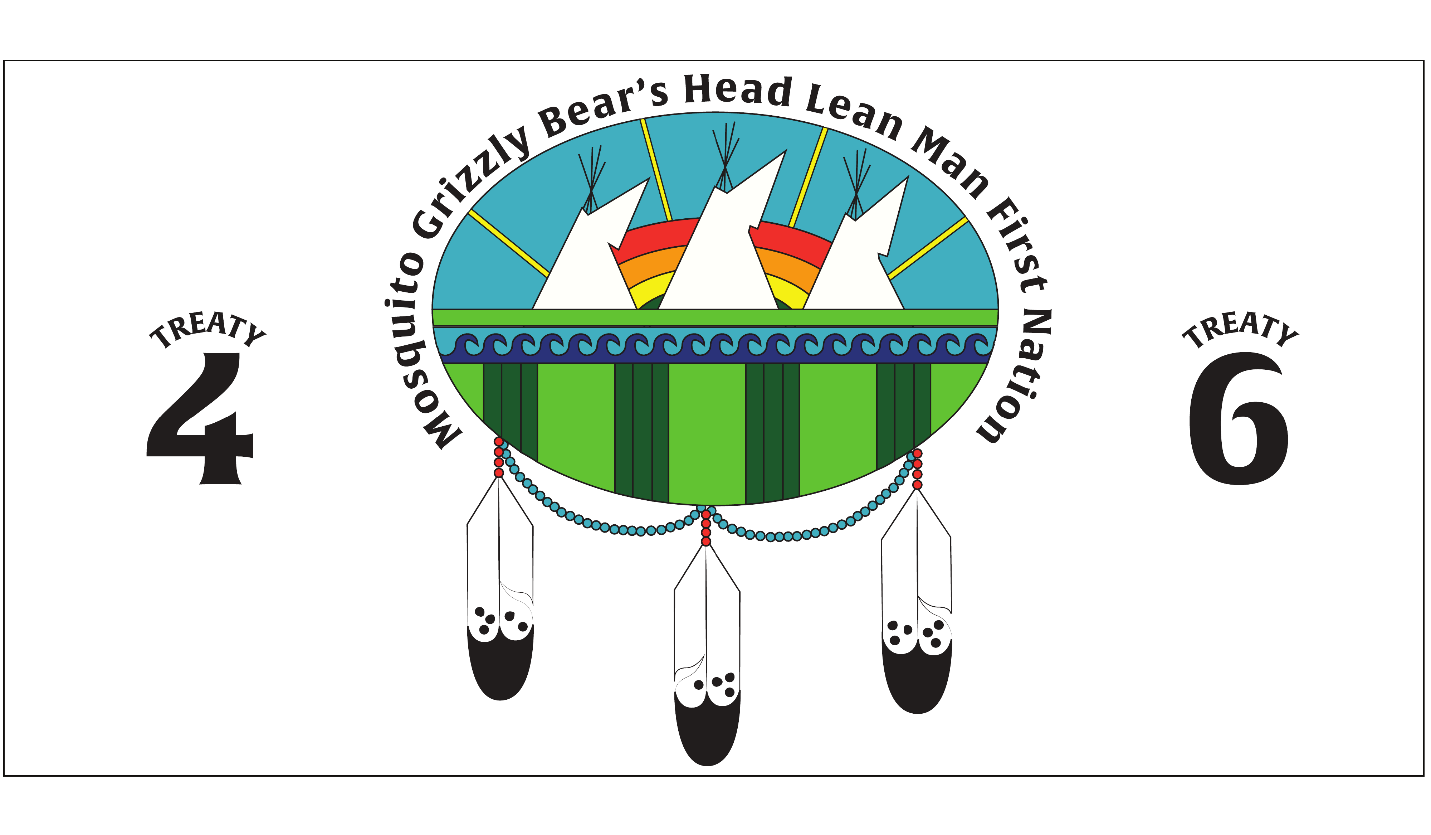    POST SECONDARY STUDENT SUPPORT PROGRAMAPPLICATION FOR FUNDINGApplication Deadline Dates:FALL TERM:			June 30thWINTER:			October 31stSPRING/SUMMER: 		February 28th  	DATE___________STUDENT NAME _____________________                  MOSQUITO GRIZZLY BEARS HEAD LEAN MAN FIRST NATIONPost-Secondary ApplicationPRIVACY ACT STATEMENT*************************************************************************************************************The information you provide in this application is for the purpose of administering post-secondary financial assistance.  Personal information that you provide is protected under the provision of the PRIVACY ACT. *************************************************************************************************************It is important that you complete each section of the application thoroughly and understand the expectations that you must meet as a Post-Secondary Student.  If at any time you are not sure of the process please contact the Post-Secondary Coordinator at (306)937-6120 Ext 228 or toll free at 1-866-937-6120 Ext 228.It is your responsibility and is important that you complete all forms and have made all necessary arrangements with the eligible training institute of your choice so that all requirements for enrollment and class registration are completed on time and accurately.	PLEASE NOTE:  Sponsorship for Post-Secondary Programs is limited.  	All efforts to secure sponsorship will be made for students.  However, students applying	For sponsorship are not guaranteed to have any or all their sponsorship requests met.It is necessary that the applicant has enclosed the following information upon applying:	______ Funding Application	______ Letter of Acceptance/Conditional Acceptance from training institution	______ Copy of Status Card or letter of membership verification 	______ Copy of you and your family’s health cards 	______ Copy of High School Transcripts or of latest institute______ 1st Year Students must include a one page Statement of Goals_______ Returning Students must put in a one page letter regarding your academic 	    Plan for your remaining funding months	_____	IF THIS IS A CAREER CHANGE Please state on a one page letter why you 			have changed careers.  Please note that all career changes will be treated as 			new applications. 	*** Please note – applications will not be processed until all information is received ***MGBH LM FIRST NATION 				Post-Secondary ApplicationTo be eligible to receive sponsorship under the terms of the Mosquito GBHLM First Nation Post-Secondary Program, it is necessary that all applicants meet the requirements:PLEASE READ CAREFULLYEligibility Applicants must have a grade 12 or mature student equivalent Grade 12 GEDThe program must require a minimum grade 12 entrance or mature student equivalent. (Please submit program information)The program must be one academic year in length (as defined by the institution)Students must be enrolled and accepted to the University or Institute of Training in the program of their choice.**Applications will be deferred if students do not apply before application deadline or if number of eligible applicants exceeds the budget.  This is in accordance to the policies set in the national guidelinesTypes of AssistanceTuition – students’ tuition will be paid. Student will receive funds for textbooks and mandatory fees which are listed as requirements by the institution of study.  Living allowance will not exceed the amount set out in the budget.  Where students attend a foreign institute, this will not exceed the maximum levels in Canadian funds.Part-time students may receive assistance for tuition and the cost of books and mandatory fee only which are required by the institution of study.Limits of Assistance Level I - Community College and CEGP Diploma or Certificate ProgramsLevel II - Undergraduate Programs (University). These programs will lead to a degree. The programs are three or four years in lengthLevel III - Advanced or Professional degree programs (Masters). These programs are twenty-four months in lengthLevel IV Doctoral ProgramsMGBH LM FIRST NATION 				Post-Secondary Application New Student   	 Returning Student 		 Career Change	 ExtensionPERSONAL INFORMATIONName: _______________________________________	Date of Birth: _________________	Surname	First Name		Middle Initial			Year       Month     DayStudy Address: ___________________________________________________________________		Box / Street                              Town /City ___________________________________________________________________                           Province                                    Postal Code Telephone/ Cell (       ) _____________________	Email: ____________________________Status Number (10 digits):	______________________FAMILY STATUSSingle: ______	Single Parent: _____		Married: _____	Common-law: _____	Spouse: _________________________________	Band: ______________________________Number of Dependent children residing with you: _________Dependents:PERMANENT ADDRESSAddress: ______________________________________________________________                    Street/Box #		                                City 	____________________________________________________________________________________________                         Province		                                              Postal CodeSECONDARY EDUCATION INFORMATIONLast Grade completed: __________ Year completed: __________Name of School: _______________________________________	Location: _____________________________________________Have you previously been sponsored by the Mosquito Grizzly Bear’s Head Lean Man First Nation Post-Secondary Student Support Program?   YES     NOPREVIOUS POST-SECONDARY EDUCATION (COLLEGE OR UNIVERSITY)MGBH LM FIRST NATION 				Post-Secondary ApplicationCURRENT POST-SECONDARY EDUCATION INFORMATION***PLEASE INCLUDE A LETTER OF ACCEPTANCE FROM THE INSTITUTION***A COPY OF YOUR REGISTRATION**TRACKING SHEET**I hereby make application for educational assistance to attend:Current year of study in program (Returning Students only): ___________________________Attendance: 	Full time _____	Part time ____		_____ Session/Hours/WeekHave you been required to discontinue from any program in the last 2 years 	YES 	NOIf yes, please state the reason(s): _____________________________________________________________________________________________________________________________Type of Institute: University						  Undergraduate Degree (BA)Technical or Trade				  University Ph. D (Masters)Community College (Diploma)			  College PreparationPrivate InstitutionAcademic Career Plan Please describe your long term goal(s): ________________________________________________________________________________________________________________________________________________________________________________________________________________________________________________________________________________________________________________________________________________________________________________________________________________________________________________________________________________________________________________________________________________________________________________________________________________________________________________________________________________________________________________________________________________________________________________________________________________________________________________________________________________________________________________________________________________________________________________________________________________________________________________________________________________________________________________________________________MGBH LM FIRST NATION 			RELEASE OF AUTHORIZATIONI hereby authorize any information concerning my academics such as Registration and / or Mark Transcripts be released upon request to the Mosquito Grizzly Bears Head Lean Man First Nation Post-Secondary Coordinator.Student’s Name (please print):	_______________________________________________Student’s Signature: 			______________________________________________Student #:				_______________________________________________ Institution: 				_______________________________________________Program:                                          _______________________________________________Term / Semester 		         _______________________________________________MGBH LM FIRST NATION                                                            Post-Secondary Application     Mosquito Grizzly Bear’s Head Leanman First Nation Post-Sec Education Direct DepositName: _______________________________________________Address: ___________________________________________________Telephone: ____________________________________________Name and Address of Bank: _____________________________________________________________Bank Telephone: ________________________________________________________________Institution#: (3 digits):________________________Transit # (5 digits):____________________________Account #:_____________________________________________________Type of Account: _______________________________________________________ALL INFORMATION WILL BE KEPT STRICTLY CONFIDENTIAL ***PLEASE SURE TO SEND IN ALL THE REQUIRED INFORMATION, IF YOU ARE NOT SURE PLEASE CALL YOUR BANK AND INQUIRE WITH YOUR BANK REPRESENTATIVE.INCOMPLETE OR INCORRECT INFORMATION CAN CAUSE DELAYS.If you have a chequing account please attach a blank cheque (marked VOID)I HEARBY AUTHORIZE MOSQUITO GRIZZLY BEAR’S HEAD LEANMAN POST SECONDARY EDUCATION TO DIRECTLY DEPOSIT INTO MY BANK ACCOUNT AS NOTED ABOVE.________________________________________________________________________Signature                                                                          DateNameAgeDo they reside with you?PROGRAM NAME/LEVELINSTITUTECREDENTIAL ACQUIREDCOMPLETION DATE*use back for additional information*use back for additional information*use back for additional information*use back for additional informationInstitution:Location:Program of Studies: Start Date : End Date : Area of Study (Major/Minor):Method of Delivery (Classroom/Distance/Online…)PRIVACY ACT STATEMENTThe information you provide in this document is for the purpose of resourcing and administering Post- Secondary Financial assistance.  Personal information that you provide is protected under the provision of the PRIVACY ACT.